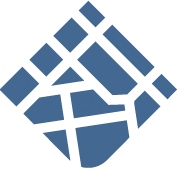 Общество с ограниченной ответственностью«ГРАДОСТРОИТЕЛЬСТВО И КАДАСТР»ООО «ГРАДОСТРОИТЕЛЬСТВО И КАДАСТР»Заказчик: 	Администрация Катынского сельского поселенияМуниципальный контракт №08/18 от 14 августа 2018г.ВНЕСЕНИЕ ИЗМЕНЕНИЙ В ГЕНЕРАЛЬНЫЙ ПЛАНКатынского сельского поселения                               Смоленского района Смоленской областиПояснительная запискаТом I Положение о территориальном планировании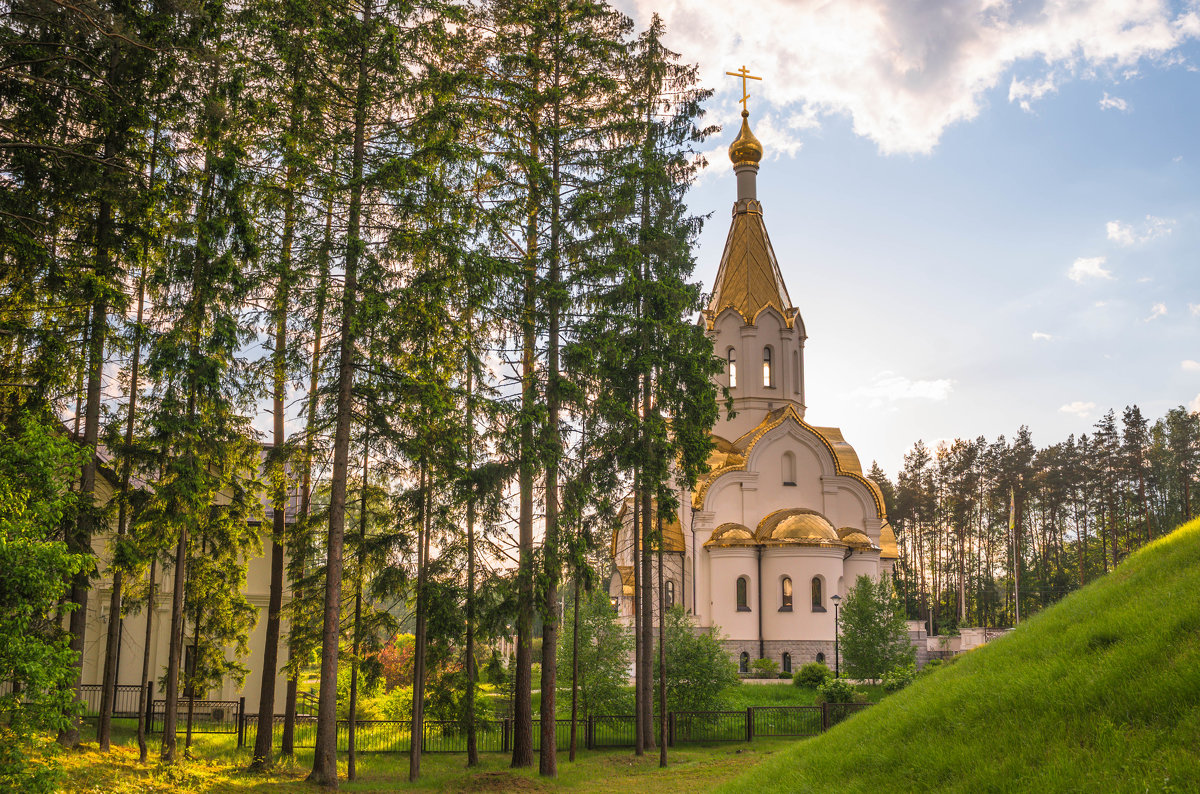 Санкт-Петербург 2021Общество с ограниченной ответственностью«ГРАДОСТРОИТЕЛЬСТВО И КАДАСТР»ООО «ГРАДОСТРОИТЕЛЬСТВО И КАДАСТР»Заказчик: 	Администрация Катынского сельского поселенияМуниципальный контракт №08/18 от 14 августа 2018г.ВНЕСЕНИЕ ИЗМЕНЕНИЙ В ГЕНЕРАЛЬНЫЙ ПЛАНКатынского сельского поселения                               Смоленского района Смоленской областиПояснительная запискаТом I Положение о территориальном планированииГенеральный директор							В. А. КотляроваСанкт-Петербург 2021Авторский коллектив:Состав проекта:Пояснительные запискиГрафические материалыМатериалы по обоснованию генерального плана2. Положение о территориальном планированииПримечание: н/с - несекретноСодержание1. Общие положения	72. Цели и задачи территориального планирования	102.1. Цели территориального планирования Катынского сельского поселения	102.2. Задачи территориального планирования Катынского сельского поселения	112.2.1. Задачи по учету интересов Российской Федерации и интересов субъекта Российской Федерации – Смоленской области при осуществлении градостроительной деятельности на территории Катынского сельского поселения	112.2.2. Задачи по развитию и преобразованию функционально-планировочной структуры	112.2.3. Задачи по развитию и размещению объектов капитального строительства федерального, регионального и местного значения	122.2.4. Задачи по развитию сферы социального обслуживания населения	142.2.5.  Задачи по развитию и размещению объектов  жилищного фонда	162.2.6. Задачи по сохранению и регенерации объектов культурного наследия	162.2.6.1. Особо охраняемые природные территории и режим хозяйственной деятельности	212.2.7. Задачи по улучшению экологической обстановки и охране окружающей среды	232.2.8. Задачи по развитию зеленых насаждений	242.2.9. Задачи по инженерной подготовке территории	242.2.10. Задачи по санитарной очистке территории	242.2.11. Задачи по предотвращению чрезвычайных ситуаций природного и техногенного характера		242.2.12. Задачи по нормативному правовому обеспечению реализации генерального плана Катынского сельского поселения	243. Перечень основных мероприятий по территориальному планированию Катынского сельского поселения	253.1. Мероприятия по учету интересов Российской Федерации и интересов субъекта Российской Федерации – Смоленской области при осуществлении градостроительной деятельности на территории Катынского сельского поселения	253.2. Мероприятия по развитию функционально-планировочной структуры. Параметры функциональных зон. Мероприятия по переводу земель	253.3. Мероприятия по развитию и размещению на территории Катынского сельского поселения объектов капитального строительства регионального и местного значения	343.3.1. Развитие и размещение объектов транспортной инфраструктуры	343.3.2. Развитие и размещение объектов инженерной инфраструктуры	363.3.3. Развитие и размещение объектов капитального строительства социального и культурно-бытового обслуживания	453.3.4. Развитие и размещение объектов жилищного фонда	463.3.5. Мероприятия по развитию основных функциональных зон для обеспечения размещения объектов капитального строительства	493.4. Мероприятия по сохранению и регенерации объектов культурного наследия	503.5. Мероприятия по улучшению экологической обстановки охране окружающей среды	513.6. Мероприятия по сохранению и развитию зелёных насаждений	523.7. Мероприятия по предотвращению чрезвычайных ситуаций природного и техногенного характера	523.8. Мероприятия по инженерной подготовке территорий	563.9. Мероприятия по санитарной очистке территорий	563.10. Мероприятия по нормативному правовому обеспечению реализации генерального плана Катынского сельского поселения	56Общие положенияВнесение изменений в Генеральный план Катынского сельского поселения Смоленского района Смоленской области разработан ООО «ГРАДОСТРОИТЕЛЬСТВО И КАДАСТР» по заказу администрации муниципального образования «Смоленский район» Смоленской области на основании Муниципального контракта №08/18 от 14 августа 2018г.В основу настоящего документа положена концепция Генерального плана Катынского сельского поселения Смоленского района Смоленской области, утвержденного Решением Совета депутатов Катынского сельского поселения Смоленского района Смоленской области от 19.08.2014 года № 24. При этом в генеральный план Катынского сельского поселения, выполненный в 2014 году, внесены изменения, предусматривающие соответствие описания и отображения функциональных зон, установленных в проекте, Приказу Минэкономразвития России от 09.01.2018 № 10 «Об утверждении Требований к описанию и отображению в документах территориального планирования объектов федерального значения, объектов регионального значения, объектов местного значения и о признании утратившим силу приказа Минэкономразвития России от 7 декабря 2016 г. № 793». Настоящим проектом устранены несоответствия электронной версии действующего проекта с существующим кадастровым делением территории поселения.В генеральный план Катынского сельского поселения также внесены и учтены изменения в соответствии с Протоколом заседания комиссии по подготовке проекта по внесению изменений в генеральные планы и правила землепользования и застройки сельских поселений муниципального образования «Смоленский район» Смоленской области № 43 от 15 ноября 2018 года:Администрацией муниципального образования «Смоленский район» Смоленской области совместно с Главой муниципального образования Катынского сельского поселения Смоленского района Смоленской области, была проведена работа по проверке и корректировке проекта генерального плана Катынского сельского поселения Смоленского района Смоленской области.По результатам работы выяснилось, что в ряд земельных участков имеют категорию земель: земли населённых пунктов: д. Власова Слобода: 67:18:2890101:2;д. Панцово: 67:18:2800201:1;д. Коробино: 67:18:2810101:38;д. Загусинье: 67:18:2750101:1, 67:18:0040102:195;д. Михайловка: 67:18:0040102:170, 67:18:2760101:13;д. Рожаново: 67:18:0040102:51, 67:18:0040102:318, 67:18:0040102:313, 67:18:0000000:1136, 67:18:0000000:1131, 67:18:0000000:1368, 67:18:0000000:1927, 	67:18:2680101:53;д. Турово: 	67:18:2580101:2, 67:18:2580101:21;д. Красная Горка: 67:18:2600101:86, 67:18:0040102:173, 	67:18:2600101:89, 67:18:2470201:44, 67:18:0040102:460, 	67:18:0040102:192;п. Авторемзавод: 67:18:0040102:40;д. Школьный: 67:18:0040102:57;д. Санаторий Борок: 67:18:0010301:4, 67:18:0040201:4, 67:18:0010301:431, 67:18:0010301:429, 67:18:0010301:430, 	67:18:0010301:426, 67:18:0010301:427;станция Катынь: 67:18:0010301:306;д. Вонлярово: 67:18:0040101:113, 67:18:0040101:92, 	67:18:0040101:69 (по фактическому использованию), 67:18:2450101:81, 67:18:2450101:40, 67:18:0040101:274, 	67:18:0040101:238, 67:18:2450101:82, 67:18:0040101:209.В данных случаях, в генеральный план Катынского сельского поселения Смоленского района Смоленской области, утвержденный решением Совета депутатов Катынского сельского поселения Смоленского района Смоленской области от 19.08.2014 года № 24, усматривается техническая ошибка и несоответствие документам собственников. Также усматривается нарушение земельного законодательства в части целевого использования земельных участков.Кроме того, жилые дома по ул. Новая, д. Рожаново, Катынского сельского поселения, Смоленского района, Смоленской области находятся за границей населенного пункта, собственники земельных участков и объектов недвижимости не могут реализовать свое право и зарегистрировать объекты недвижимости в соответствии с действующим законодательством.Подобная ситуация усматривается и других населенных пунктах:д. Вонлярово между земельными участками с кадастровыми номерами 67:18:2450101:82, 67:18:0040101:238 и 67:18:2450101:543;д. Красная Горка между земельными участками с кадастровыми номерами 67:18:0040102:223 и 67:18:2600101:71;Территория с востока станции Катынь около земельного участка с кадастровым номером 67:18:0010301:306;Территория вокруг д. Михайловка;Территория с запада и севера д. Загусинье;Территория с юго-запада д. Коробино.Согласно Схеме территориального планирования Смоленского района Смоленской области, утвержденной решением Смоленской районной Думы от 24.07.2009 года № 90 рассматриваемые выше территории является рекомендуемой для учета в генеральном плане границ населенных пунктов.По сведениям публичной кадастровой карты адрес земельного участка с кадастровым номером 67:18:2600101:86: п. Авторемзавод, Катынского сельского поселения, Смоленского района, Смоленской области, в генеральном плане Катынского сельского поселения Смоленского района, Смоленской области, указанная территория отнесена к населенному пункту д. Красная Горка. Адрес земельного участка с кадастровым номером 67:18:1090101:19: д. Вонлярово, дом 38 Катынского сельского поселения, Смоленского района, Смоленской области, земельного участка с кадастровым номером 67:18:2450101:465: д. Вонлярово, д. 39а, Катынского сельского поселения, Смоленского района, Смоленской области, указанная территория находится за границей Катынского сельского поселения.В данных случаях, в генеральный план Катынского сельского поселения Смоленского района Смоленской области, утвержденный решением Совета депутатов Катынского сельского поселения Смоленского района Смоленской области от 19.08.2014 года № 24, усматривается техническая ошибка. Также усматривается нарушение земельного законодательства в части целевого использования земельных участков.Администрация муниципального образования «Смоленский район» Смоленской области намерена включить в границы населенных пунктов земельные массивы в целях индивидуального жилищного строительства для развития Катынского сельского поселения:Территория юго-западнее д. Рожаново – 55 000 кв. м;Территория юго-восточнее п. Авторемзавод – 18 000 кв. м.С учетом вышесказанного внесены соответствующие изменения в текстовые материалы Генерального плана Катынского сельского поселения, утвержденного решением Совета депутатов Катынского сельского поселения Смоленского района Смоленской области от 19.08.2014 года № 24, Том I «Положение о территориальном планировании» изложен в новой (настоящей) редакции.Генеральный план Катынского сельского поселения согласно Градостроительному кодексу Российской Федерации является документом территориального планирования  муниципального образования и направлен на определение назначения территорий, исходя из совокупности социальных, экономических, экологических и иных факторов в целях:- обеспечения устойчивого развития территорий, (т.е. безопасности и благоприятных условий жизнедеятельности человека, ограничение негативного воздействия хозяйственной и иной деятельности на окружающую среду и обеспечение охраны и рационального использования природных ресурсов в интересах настоящего и будущего поколений);- развития инженерной, транспортной и социальной инфраструктур, обеспечения учета интересов граждан и их объединений, Российской Федерации, субъектов Российской Федерации, муниципальных образований.Генеральный план поселения разработан в границах территории Катынского сельского поселения, установленных законом Смоленской области от 28 декабря . № 135-з (ред. от 29.04.2006) «О наделении статусом муниципального района муниципального образования "Смоленский район" Смоленской области, об установлении границ муниципальных образований, территории которых входят в его состав, и наделении их статусом сельских поселений».Исходный год разработки генерального плана поселения – 2021 г.Срок реализации генерального плана рассчитан на 20 лет и разбит на 2 этапа:- первая очередь – период, на который определены первоочередные мероприятия по реализации генерального плана Катынского сельского поселения – 2021 - 2031 гг.;- расчетный срок – период, на который рассчитаны все основные проектные решения генерального плана Катынского сельского поселения – 2021 - 2041 год;Перспективное развитие территории за пределами сроков реализации генерального плана – 2041- 2051 год.Генеральный план Катынского сельского поселения разработан в соответствии с действующим законодательством Российской Федерации.При подготовке генерального плана Катынского сельского поселения учтена ранее разработанная градостроительная документация, а также положения областных программ, областных проектов, стратегий, концепций, реализуемых в Смоленской области в период разработки генерального плана.В генеральном плане Катынского сельского поселения учтены ограничения использования территорий, установленные в соответствии с законодательством Российской Федерации.Проектные решения генерального плана Катынского сельского поселения учитываются при разработке Правил землепользования и застройки муниципального образования и являются основанием для:1) подготовки и утверждения документации по планировке территории в соответствии с документами территориального планирования;2) принятия в порядке, установленном законодательством Российской Федерации, решений о резервировании земель, об изъятии, в том числе путем выкупа, земельных участков для государственных или муниципальных нужд, о переводе земель или земельных участков из одной категории в другую;3) создания объектов федерального значения, объектов регионального значения, объектов местного значения на основании документации по планировке территории (ч.1 ст. 26 Градостроительного кодекса РФ).В соответствии с ч. 5 ст. 26 Градостроительного кодекса РФ реализация генерального плана Катынского сельского поселения  осуществляется путем выполнения мероприятий, которые предусмотрены программами, утвержденными местной администрацией поселения и реализуемыми за счет средств местного бюджета, или нормативными правовыми актами местной администрации поселения, или в установленном местной администрацией поселения порядке решениями главных распорядителей средств местного бюджета, или инвестиционными программами организаций коммунального комплекса.Графические материалы генерального плана поселения выполнены с применением геоинформационных технологий в программе MapInfo Professional. 2. Цели и задачи территориального планированияЦели территориального планирования Катынского сельского поселенияЦелью разработки генерального плана Катынского сельского поселения является создание действенного инструмента управления развитием территории муниципального образования в соответствии с действующим федеральным и областным законодательством.Решения генерального плана направлены на обеспечение устойчивого развития территории муниципального образования, предполагающее обеспечение существенного прогресса в развитии основных секторов экономики, повышения уровня жизни и условий проживания населения, долговременной экологической безопасности поселения и смежных территорий, рациональное использование всех видов ресурсов, современные методы организации транспортных и инженерных систем.Задачи территориального планирования Катынского сельского поселения2.2.1. Задачи по учету интересов Российской Федерации и интересов субъекта Российской Федерации – Смоленской области при осуществлении градостроительной деятельности на территории Катынского сельского поселения Учет интересов Российской Федерации и интересов субъекта Российской Федерации – Смоленской области при осуществлении градостроительной деятельности на территории Катынского сельского поселения  - обеспечение выполнения на территории Катынского сельского поселения функций Российской Федерации и субъекта Российской Федерации на основе функционального развития существующих, а также размещения новых объектов регионального значения, в том числе:- объектов транспортной инфраструктуры регионального значения;- объектов инженерной инфраструктуры регионального значения;- иных объектов федерального и регионального значения.2.2.2. Задачи по развитию и преобразованию функционально-планировочной структуры1. Повышение эффективности использования территории поселения путем оптимизации функционального использования, упорядочивания существующей застройки, освоения незастроенных территорий.2. Обеспечение размещения объектов капитального строительства в соответствии с прогнозируемыми параметрами социально-экономического развития.3. Развитие и преобразование функциональной структуры муниципального образования в соответствии с прогнозируемыми направлениями развития экономической базы поселения с учетом обеспечения необходимых территориальных ресурсов для развития приоритетных видов экономической деятельности – аграрного сектора, развитие пищевой промышленности, развитии деревопереработки и  лесопереработки, коммерческо-деловой сферы (торговля, сервис, строительство административно-деловых учреждений).4. Развитие туристско-рекреационной сферы обслуживания местного и районного значения на базе комплексного использования природно-рекреационного потенциала муниципального образования.5. Формирование и планировочное выделение на основе существующих и вновь осваиваемых территорий комплексного размещения объектов жилого, производственного, общественно-делового и иного назначения функциональных зон, обеспечивающих возможность эффективного функционирования и развития вновь размещаемых на их территории объектов капитального строительства.6. Реализация принципов комплексного освоения территории, обеспечивающих формирование среды жизнедеятельности высокого качества, в которой в оптимальном соотношении находятся жилые зоны, зоны размещения объектов бытового и социально-культурного назначения, объектов транспортной инфраструктуры, зон зеленых насаждений общего пользования.7. Формирование системы центров социального обслуживания, обеспечивающих потребности жителей поселения.Задачи по развитию и размещению объектов капитального строительства федерального, регионального и местного значенияВнешний транспорт1. Обеспечение надежной связи Катынского сельского поселения с внешней сетью автодорог регионального значения путем формирования единой транспортной сети в составе улично-дорожной сети и сети внешних дорог.2. Обеспечение выделения территории для развития улично-дорожной сети, сети внешних дорог, и соответствующей инфраструктуры.Пассажирский транспортОрганизация качественного маршрутного сообщения для связи населенных пунктов Катынского сельского поселения между собой, с соседними муниципальными образованиями, а также с г. Смоленском.Улично-дорожная сеть населенных пунктов- формирование улично-дорожной сети населенных пунктов с учетом существующей сети внешних дорог и увеличением уровня автомобилизации населения;- формирование рациональных и достаточных транспортных связей районов жилой застройки с общепоселковыми центрами, объектами социального обслуживания, рекреационными территориями.Инженерная инфраструктураВодоснабжение1. Обеспечение качественного и бесперебойного водоснабжения населения и хозяйственных объектов на территории сельского поселения.2. Реконструкция и развитие водопроводных сетей и системы подачи воды в целом, включая замену ветхих водопроводных сетей, устаревшего оборудования насосных станций и сооружений водоводов для подачи воды к районам нового строительства.3. Сокращение потерь воды, как при транспортировке, так и за счет ее рационального использования, автоматизированный контроль на всех этапах производства, транспортировки и реализации воды.4. Организация зон санитарной охраны системы водоснабжения с учетом действующих нормативных требований и сложившейся застройки.Водоотведение1. Полное прекращение сброса неочищенных сточных вод за счет строительства локальных канализационных очистных сооружений в каждом населенном пункте.2. Реконструкция действующих сетей и сооружений систем водоотведения.3. Обеспечение очистки поверхностного стока.Теплоснабжение1. Развитие существующих систем централизованного теплоснабжения в поселении с реконструкцией источников теплоснабжения (котельных) и тепловых сетей.2. Внедрение энергосберегающих технологий с повышением эффективности выработки и транспортировки тепловой и энергии.3. Использование локальных источников для теплоснабжения индивидуальной жилой застройки, а также объектов общественно-делового назначения.Электроснабжение1. Развитие системы электроснабжения поселения с реконструкцией источников энергообеспечения и линий электропередач.2. Широкое внедрение энергосберегающих технологий с повышением эффективности выработки и транспортировки электрической энергии.3. Вырубка древесно-кустарниковой растительности под ВЛ до и выше 1000 вольт в населенных пунктах.4. Расширение зауженных просек охранных зон ВЛ в лесах.Газоснабжение1. Дальнейшее развитие системы централизованного газоснабжения поселения со строительством новых газопроводов низкого давления.2. Реконструкция существующих сетей и сооружений системы газоснабжения для обеспечения надежной подачи газа потребителям, в том числе к источникам теплоснабжения.3. Обеспечение устойчивого давления газа у потребителей.Связь и информатизация1. Развитие рынка современных универсальных услуг отрасли (передача данных, телекоммуникационные услуги, сеть «Интернет», информатизация процессов делопроизводства, создание информационной базы систем образования, здравоохранения и др.).2. Замена аналогового оборудования АТС на цифровое с увеличением емкости.3. Модернизация существующих передатчиков с целью стопроцентного охвата телевещанием аудитории Смоленского района.Задачи по развитию сферы социального обслуживания населенияОбщие задачи в сфере социального обслуживания1. Удовлетворение потребности населения поселения в учреждениях социального обслуживания с учетом прогнозируемых характеристик социально-экономического развития Катынского сельского поселения, социальных нормативов, установленных Правительством Российской Федерации, других нормативных документов.2. Достижение в Катынском сельском поселении уровня обеспеченности жителей объектами социального и культурно-бытового обслуживания нормируемого социально гарантированного уровня обслуживания по каждому виду.3. Обеспечение равных условий доступности объектов обслуживания для всех жителей Катынского сельского поселения.4. Оптимизация размещения сети учреждений обслуживания на территории поселения с учетом сложившихся функционально-планировочных условий.5. Модернизация существующей сети учреждений социального и культурно-бытового обслуживания с реструктуризацией и интенсификацией их работы в соответствии с потребностями населения Катынского сельского поселения с учетом новых технологий обслуживания и современного уровня развития общества.6. Повышение эффективности использования территорий, занятых существующими учреждениями социального и культурно-бытового обслуживания.ЗдравоохранениеФормирование сети учреждений здравоохранения, обеспечивающей потребности населения поселения и служащей целям улучшения демографической ситуации, сохранения и укрепления здоровья населения, поддержания активной долголетней жизни при повышении качества и количества предоставляемых медицинских услуг.Потребительский рынок1. Обеспечение условий для развития и расширения сети предприятий потребительского рынка и повышения качества и количества предоставляемых услуг путем проведения работ по реконструкции и модернизации существующих объектов с повышением их технической оснащенности и строительства новых объектов в соответствии с международными стандартами с учетом размещения предприятий потребительского рынка минимально гарантированного уровня в жилой застройке.2. Формирование территориально приближенной к потребителям инфраструктуры услуг местного уровня.Туризм, отдых, физкультура и спорт1. Создание условий для занятий физической культурой и спортом, укрепления здоровья населения, приобщение к занятиям спортом детей за счет развития массовых видов спорта.2. Размещение сети учреждений физической культуры и спорта в соответствии с принятыми уровнями обслуживания.3. Развитие сети объектов физкультуры и спорта с доведением уровня обеспеченности населения Катынского сельского поселения в расчете на 1000 жителей:- спортивными залами - до 0,35 тыс. кв. м к 2039 году;- плоскостными сооружениями – до 1,95 тыс. кв. м к 2039 году.4. Поддержка и развитие инфраструктуры спорта и активного отдыха на территории поселения, развитие инфраструктуры местного туризма, включающего развитие туристических и рыболовных баз, мест проведения массового досуга, предприятий общественного питания, стоянок, кемпингов и т.п.Культура1. Обеспечение условий для культурного и духовного развития населения сельского поселения.2. Реконструкция с повышением технической оснащённости до уровня, соответствующего современным требованиям, существующих учреждений культуры.3. Размещение сети учреждений культуры на территории поселения с доведением уровня обеспеченности населения в расчете на 1000 жителей Катынского сельского поселения:клубами и учреждениями клубного типа – до 200 зрительских мест к 2039 году.Образование1. Обеспечение условий для повышения уровня образования и квалификации жителей Катынского сельского поселения путем развития и расширения сети учреждений образования, проведения работ по реконструкции и модернизации существующих объектов с повышением их технической оснащенности и строительства новых объектов в объемах, соответствующих действующим нормативам с учетом особенностей демографической структуры населения Катынского сельского поселения.2. Развитие сети образовательных учреждений с доведением уровня обеспеченности населения Катынского сельского поселения в расчете на 1000 жителей:детскими дошкольными учреждениями - до 49 мест к 2039 году;образовательными (школьными) учреждениями - до 71 мест к 2039 году;внешкольными учреждениями ёмкостью до 10% от числа школьников к 2039 году.Социальная защита населения1. Обеспечение условий для развития сети учреждений социальной защиты, повышения качества и количества предоставляемых ими услуг.Ритуальное обслуживание1. Обеспечение потребности в площадях для погребения усопших.2.2.5.  Задачи по развитию и размещению объектов  жилищного фонда1. Обеспечение условий для увеличения объемов и повышения качества жилищного фонда муниципального образования при условии выполнения градостроительных требований и сохранения многообразия ландшафтов на территории поселения.2. увеличение жилищного фонда в соответствии с потребностями жителей поселения, с доведением средней жилищной обеспеченности на одного жителя на конец первой очереди на конец расчётного срока – 33 м2;3. Сокращение и ликвидация физически и морально устаревшего жилищного фонда, в том числе расселение ветхого и аварийного фонда. 4. Разработка программ по расселению жилого фонда, расположенного в СЗЗ, либо проведение мероприятий по сокращению размеров СЗЗ путем применения инновационных технологий производства или перепрофилирования предприятий.5. Запрещение нового жилищного строительства и реконструкции существующего жилого фонда, расположенного в СЗЗ объектов, оказывающих негативное воздействие на окружающую среду, что приведёт к постепенному выбытию жилья из зоны санитарной опасности. 6. Увеличение разнообразия жилой среды и применяемых материалов, конструкций и планировочных решений, отвечающих разнообразию градостроительных и природно-ландшафтных условий и интересам различных социальных групп.7. Развитие малоэтажной (индивидуальной) жилой застройки, как вида жилищного строительства, обеспечивающего наиболее комфортную жилую среду.Задачи по сохранению и регенерации объектов культурного наследия1. Сохранение и благоустройство территории имеющихся на территории поселения объектов культурного наследия.Катынское сельское поселение имеет свою историю и культуру. На территории Катынского сельского поселения Смоленского района 10 памятников археологии федерального значения и 9 регионального значения, 1 памятник архитектуры регионального значения, 3 памятника истории регионального значения, их характеристика представлена в таблице 1.Таблица 1Перечень объектов культурного наследия, расположенных на территории Катынского сельского поселения                                       Смоленского района Смоленской областиОсобо охраняемые природные территории и режим хозяйственной деятельностиОсобо охраняемые природные территории (ООПТ) – места размещения природных комплексов и объектов, имеющих особое природоохранное, научное, культурное, эстетическое, рекреационное и оздоровительное значение, полностью или частично изъятые из хозяйственного использования и подчиняющиеся особому режиму природопользования.Генеральный план Катынского сельского поселения Смоленского района Смоленской области затрагивает границы особо охраняемых природных территорий регионального значения Смоленской области (далее – ООПТ):- уникальные лесные насаждения «Памятник жертвам Катынской трагедии» площадью 100,0 га, образованной Постановлением Администрации Смоленской области от 27.05.1996 № 199 «О выделении особо охраняемых природных территорий в лесах Смоленской области»;- памятник природы «Парк поселка Вонлярово» площадью 42,3 га, образованной Решение исполнительного комитета Смоленского областного Совета народных депутатов от 26.12.1975 № 748 «О всемерном сбережении и рациональном использовании природных ресурсов Смоленской области». Хозяйственную и иную деятельность в границах ООПТ памятник природы «Парк поселка Вонлярово» необходимо осуществлять в соответствии с Положением, утвержденным постановлением Администрации Смоленской области от 25.01.2013 № 22 «Об утверждении положений и паспортов памятников природы регионального значения, расположенных на территории муниципального образования «Смоленский район» Смоленской области».Информация о памятниках природы и режимах хозяйственной деятельности в границах их территорий приводится ниже.ООПТ регионального значения 
«Парк поселка Вонлярово»  1. Наименование памятника природы: памятник природы регионального значения "Парк поселка Вонлярово" (далее также- памятник природы)..2. Реквизиты правового акта, которым учрежден  памятник  природы: решение  исполнительного комитета Смоленского областного Совета народных депутатов от 26.12.75 N 748 " О всемерном сбережении и рациональном использовании природных ресурсов Смоленской области".3. Местонахождение   памятника   природы:   Смоленская   область, Смоленский район, в 24 км к западу от г. Смоленска, к западу от дер. Вонлярово.4. Краткое  описание памятника природы:  ледниковое, парк поселка Вонлярово находился на территории бывшей усадьбы дворян Вонлярлярских. Он расположен в холмистой местности, на высоком правом берегу реки Крапивны. Его северная граница проходит по берегу самого большого по размерам пруда, южная - по берегу третьего пруда, восточная – по реке Крапивне, западная- по лесным насаждениям. На территории парка сохранились две постройки бывшего имения- церковь Александра Невского (1853 г.), расположенная на холме у восточной границы парка, и двухэтажный кирпичный служебный корпус (каретный двор), находящийся у западной границы парка. Эти сооружения связывает дорога по дамбе между средним и южным прудами. Большая часть территории парка расположена на склоне к реке Крапивне. Протекает она в юго-восточном направлении, впадает в Днепр. Ширина реки в пределах парка не превышает 1 ,5 м. Почваобразующие породы на территории пар ка представлены песками и моренными суглинками. Парк вкпючает в себя в южной части небольшой участок с регулярной планировкой (XVIII в.), где сохранились две параллельные липовые аллеи, разделенные частично сохранившимся яблоневым садом. Основная часть паркаландшафтная - примыкает к прудам, Г -образная группировка которых вдоль северной и восточной границ и определяет композицию парка. Расположенный в северной части наибольший по размерам пруд имеет треугольную форму. Длина его около 500 м, ширина изменяется в направлении с востока на запад со 150 до 50 м, глубина воды –до 11 м. Берега крутые, удобных подходов к воде нет. В юго-восточной части пруда имеются два небольших острова, в западной части пруд зарастает кустарниками и влажнотравьем. С юга вдоль пруда проходит длинная дамба. Данный пруд сообщается протокой со вторым прудом, имеющим небольших размеры: длина его около 100 м, ширина- около 50 м. Склоны круть1е, задернованные. К югу от этого пруда находится третий пруд клиновидной формы, вытянутый с севера на юг. Расположен он в балке. Длина его около 300 м, ширина в северной части около 100 м, в южной- 40 м. Этот пруд соединен со вторым прудом трубой, проложенной в дамбе. Его берега зарастают камышом и тростником, в южной мелководной части на поверхности воды - ряской. Удобных подходов к воде нет. В составе Сохранившиеся старых насаждений парка преобладают липа, клен, реже встречаются дуб, ясень, тополь, лиственница сибирская, ель обыкновенная и декоративная, сосна, осина, вяз. В подросте преобладают липа, клен, орешник, рябина. В травянистом покрове распространены сныть, кислица, папоротник мужской, осока.     Границами территории памятника природы являются границы парка в соответствии с картой территории и границ памятника природы регионального значения "Парк поселка Вонлярово".5. Площадь, занимаемая памятником природы, - 42,3 га.6. Режим охраны, установленный для памятника природы (запрещенные виды деятельности):     - изменение гидрологического режима;     - сброс сточных и дренажных вод;     - захоронение и сброс отходов производства и потребления;     - применение пестицидов и минеральных удобрений;     - использование всех  видов  моторных  плавательных  средств,  за исключением  специальных  моторных  средств  при  исполнении служебных обязанностей;     - уничтожение береговой растительности;     - организация рыбопромысловых участков;     - добыча водно-биологических ресурсов запрещенными способами;     - иные  виды  деятельности,  нарушающие  естественное   состояние памятника природы.7. Допустимое использование памятника природы:     - научное  (мониторинг  состояния  окружающей  природной   среды, изучение  функционирования  и  развития  природных  экосистем   и   их компонентов и т.п.);     - эколого-просветительское   (проведение    учебно-познавательных экскурсий, организация и  обустройство  экологических  троп,  фото-  и видеосъемка и т.п.);     - рекреационное с  учетом  регулирования  рекреационной  нагрузки (транзитные прогулки, любительский лов рыбы, отдых);     - природоохранное   (сохранение,   восстановление,   изучение   и обогащение разнообразия объектов  животного  и  растительного  мира  ит.п.);     - иное не противоречащее задачам  объявления  данного  природного объекта памятником природы.     8. Памятник природы взят на учет:     - Департаментом  Смоленской  области  по  природным  ресурсам   и экологии;     - Администрацией муниципального  образования  "Смоленский  район" Смоленской области.Задачи по улучшению экологической обстановки и охране окружающей среды1. Обеспечение благоприятных условий жизнедеятельности настоящих и будущих поколений жителей поселения, воспроизводства природных ресурсов, сохранение биосферы.2. Сохранение природных условий и особенностей поселения.3. Охрана рекреационных ресурсов.4. Обеспечение сохранности лесов на землях лесного фонда поселения.5. Максимально возможное сохранение зеленых насаждений всех видов использования.6. Сохранение существующих показателей качества атмосферного воздуха.7. Обеспечение нормативного качества воды поверхностных водных объектов.8. Обеспечение безопасных уровней шума, электромагнитных излучений, радиации, радона.8. Учет инженерно-геологических и геоморфологических условий территории в градостроительном проектировании.9. Обеспечение экологической безопасности и снижение уровня негативного влияния хозяйственной деятельности на окружающую среду.10. Обеспечение гарантий для всех категорий жителей в области экологической безопасности.Создание и развитие системы мониторинга за состоянием основных компонентов окружающей среды (атмосферного воздуха, почвы).Задачи по развитию зеленых насаждений1. Повышение уровня обеспечения населения озелененными территориями общего пользования за счет озеленения территорий нового освоения, неиспользуемых территорий;2. Увеличение площади зеленых насаждений общего пользования – парков, скверов, бульваров, уличного озеленения;3. Формирование системы озелененных территорий на основе озеленения территорий общего пользования, спортивно-рекреационных территорий, озеленение территорий специального назначения – санитарно-защитных озелененных полос, озеленение прибрежных территорий.Задачи по инженерной подготовке территории1. Защита от затопления и подтопления территории населенных пунктов поселения.2. Защита от разрушения берегов, дюн, геоморфологических форм рельефа, карста.3. Организация рельефа и отвод поверхностного стока.4. Очистка водных объектов и благоустройство прилегающей территории населенных пунктов поселения.Задачи по санитарной очистке территорииЛиквидация несанкционированных свалок;2. Организация сбора и вывоза ТБО в населенных пунктах на территории поселения.Задачи по предотвращению чрезвычайных ситуаций природного и техногенного характера1. Снижение риска возможных негативных последствий чрезвычайных ситуаций на объекты производственного, жилого и социального назначения, а также окружающую среду.2. Обеспечение жителей поселения средствами оповещения населения в случае возникновения ЧС.Задачи по нормативному правовому обеспечению реализации генерального плана Катынского сельского поселения1. Обеспечение соблюдения социальных и градостроительных норм в генеральном плане.2. Уточнение границы Катынского сельского поселения и согласование границы с органами исполнительной власти смежных муниципальных образований.3. Обеспечение контроля реализации генерального плана Катынского сельского поселения.Перечень основных мероприятий по территориальному планированию Катынского сельского поселения3.1. Мероприятия по учету интересов Российской Федерации и интересов субъекта Российской Федерации – Смоленской области при осуществлении градостроительной деятельности на территории Катынского сельского поселения1. Формирование зон транспортной инфраструктуры для обеспечения функционирования и развития объектов транспортной инфраструктуры регионального и местного значения (автомобильных и железных дорог общего пользования, мостов, иных инженерных сооружений и соответствующей инфраструктуры).2. Формирование зон инженерной инфраструктуры для обеспечения возможности функционирования и развития объектов инженерной инфраструктуры регионального значения.Мероприятия по развитию функционально-планировочной структуры. Параметры функциональных зон. Мероприятия по переводу земельВ ходе подготовки внесения изменений в Генеральный план Катынского сельского поселения в целях развития поселения возникает необходимость изменения границ:- п. Авторемзавод - в сторону увеличения территории земель населенного пункта за счет земель сельскохозяйственного назначения в количестве 1,72 га;- д. Вонлярово - в сторону увеличения территории земель населенного пункта за счет земель сельскохозяйственного назначения в количестве 3,50 га;- д. Рожаново - в сторону увеличения территории земель населенного пункта за счет земель сельскохозяйственного назначения в количестве 5,12 га;- д. Красная Горка - в сторону увеличения территории земель населенного пункта за счет земель сельскохозяйственного назначения в количестве 0,77 га.Перечень земельных участков, которые включаются в границы населенных пунктов, входящих в состав Катынскогоского сельского поселения, или исключаются из их границ, с указанием категорий земель, к которым планируется отнести эти земельные участки, и целей их планируемого использования представлен в таблице 2.1.Существующие и планируемые площади населённых пунктов, входящих в состав Катынского сельского поселения, приведены в таблице ниже.Таблица 2Перечень населенных пунктов, входящих в состав Катынского сельского поселения, их существующие и планируемые площадиВ основу настоящего документа положена концепция Генерального плана Катынского сельского поселения Смоленского района Смоленской области, утвержденного решением Совета депутатов Катынского сельского поселения Смоленского района Смоленской области от 19.08.2014 года № 24. Перечень земельных участков, которые включались в границы населенных пунктов, входящих в состав Катынского сельского поселения, или исключались из их границ, с указанием категорий земель, к которым планируется отнести эти земельные участки, и целей их планируемого использования (в соответствии с генеральным планом, утвержденным решением Совета депутатов Катынского сельского поселения Смоленского района Смоленской области от 19.08.2014 года № 24),  представлен в таблице 2.2.Таблица 2.1.Перечень земельных участков, которые включаются в границы населенных пунктов, входящих в состав Катынского сельского поселения, или исключаются из их границ, с указанием категорий земель, к которым планируется отнести эти земельные участки, и целей их планируемого использования.Таблица 2.2Перечень земельных участков, которые включались в границы населенных пунктов, входящих в состав Катынского сельского поселения, или исключались из их границ, с указанием категорий земель, к которым планируется отнести эти земельные участки, и целей их планируемого использования (в соответствии с генеральным планом, утвержденным решением Совета депутатов Катынского сельского поселения Смоленского района Смоленской области от 19.08.2014 года № 24)2. Развитие и преобразование функциональной структуры использования территорий на расчетный срок реализации генерального плана Катынского сельского поселения на основе функционального зонирования территории Катынского сельского поселения, включающего:- установление перечня функциональных зон (по видам) с определением соответствующих им параметров.Перечень устанавливаемых функциональных зон и их параметры представлены в таблице ниже.- установление границ функциональных зон в соответствии с перечнем функциональных зон (по видам).Таблица 3Перечень и параметры функциональных зонМероприятия по развитию и размещению на территории Катынского сельского поселения объектов капитального строительства регионального и местного значения3.3.1. Развитие и размещение объектов транспортной инфраструктурыВнешний транспортКомплексное развитие единой транспортной инфраструктуры:	- формирование в соответствии с «Картой планируемого размещения объектов капитального строительства местного значения: автомобильных дорог общего пользования, мостов и иных транспортных инженерных сооружений», выполненной в составе генерального плана Катынского сельского поселения, распространенной сети дорог поселения, связывающей между собой населенные пункты и обеспечивающей связанность с транспортной системой Смоленской области;- содержание и эксплуатация автодорог общего пользования в соответствии с действующими нормативами;- выполнение комплекса мероприятий по организации безопасности дорожного движения.- реконструкция участков существующих автодорог общего пользования, характеризующихся высоким процентом износа, с повышением качества дорожного полотна.- реконструкция:1) автодороги регионального значения IV категории "Брянск - Смоленск до границы Республики Беларусь (через Рудню, на Витебск)" - Рожаново - Высокий Холм – на первую очередь реализации генерального плана.2) автодороги регионального значения V категории "Брянск - Смоленск до границы Республики Беларусь (через Рудню, на Витебск) " - Рожаново - Высокий Холм" -  Загусинье - Коробино – на первую очередь реализации генерального плана.- строительство:1) участка от автомобильной дороги общего пользования федерального значения М-1 «Беларусь» - от Москвы до границы с Республикой Беларусь (на Минск, на Брест) до автомобильной дороги «Брянск - Смоленск до границы Республики Беларусь (через Рудню, на Витебск)» - Рожаново - Высокий Холм» -  Загусинье - Коробино с автодорожным мостом – на первую очередь реализации генерального планаВ соответствии со схемой территориального планирования Российской Федерации в области федерального транспорта (железнодорожного, воздушного, морского, внутреннего водного транспорта) и автомобильных дорог федерального значения, утвержденной распоряжением Правительства Российской Федерации от 19 марта 2013 г. № 384-р, предусмотрено мероприятие по реконструкции автомобильной дороги общего пользования федерального значения Р-120 Орел - Брянск - Смоленск - граница с Республикой Белоруссия.В соответствии со схемой территориального планирования Российской Федерации в области федерального транспорта (железнодорожного, воздушного, морского, внутреннего водного транспорта) и автомобильных дорог федерального значения, утвержденной распоряжением Правительства Российской Федерации от 19 марта 2013 г. № 384-р,, долгосрочной программой развития открытого акционерного общества «Российские железные дороги» до 2025 года, утвержденной распоряжением Правительства Российской Федерации от 19 марта 2019 г. №466-р, на территории Смоленского района Смоленской области предусмотрено мероприятие по строительству высокоскоростной железнодорожной магистрали Москва - Красное.При этом конкретное (определенное с геодезической точностью) местоположение планируемой к размещению высокоскоростной железнодорожной магистрали Москва - Красное будет определено на этапах подготовки документации по планировке территории и подготовки проектной документации.Пассажирский транспорт1. Организация системы маршрутного сообщения для связи населенных пунктов Катынского сельского поселения, в т.ч. районов нового жилищного строительства между собой, с соседними муниципальными образованиями, а также с г. Смоленском - на расчётный срок реализации генерального плана;2. Размещение остановочных пунктов общественного транспорта с учётом соблюдения современных требований к техническим характеристикам подобных сооружений, с учётом соблюдения правил безопасности дорожного движения, а также радиуса пешеходной доступности указанных объектов для населения, в т.ч. для  маломобильных групп населения –  – на расчётный срок реализации генерального плана.Развитие улично-дорожной сети населенных пунктов:- создание уличной сети на вновь осваиваемых территориях в соответствии с принятыми нормативами и с учётом повышения уровня автомобилизации населения;- реконструкция участков существующей улично-дорожной сети, характеризующихся высоким процентом износа, с повышением качества дорожного полотна и технических характеристик элементов улично-дорожной сети;- содержание и эксплуатация улично-дорожной сети в соответствии с действующими нормативами;- выполнение комплекса мероприятий по организации безопасности дорожного движения, в частности, по устройству пешеходных переходов и светофорного регулирования территории.Размещение объектов обслуживания транспортной инфраструктурыХранение индивидуальных автомобилей предполагается осуществлять на приусадебных участках. Также размещение автомобильных стоянок для временного хранения легковых автомобилей предусматривается у объектов соцкультбыта, в общественных центрах, в зонах отдыха и в местах приложения труда. Обслуживание автомобилей осуществляется станциями технического обслуживания из расчета 1 пост на 200 легковых автомобилей и автозаправочными станциями из расчета 1 колонка на 1200 легковых автомобилей. Общее нормативное СТО - 1 пост. Размещение СТО предполагается осуществить на территориях зон инженерной (И) и транспортной инфраструктуры (Т1), коммунально-складских зон и зон производственного использования (П) при соблюдении санитарно-гигиенических требований при размещении таких объектов.3.3.2. Развитие и размещение объектов инженерной инфраструктурыВодоснабжениеДля развития систем водоснабжения в сельском поселении должны проводиться следующие мероприятия:реконструкция существующих и строительство новых подземных водозаборов с целью обеспечения водоснабжением центров расселения населения от сетей водоснабжения;реконструкция существующих и строительство новых сетей водоснабжения во всех центрах расселения населения;строительство в плотно застроенных населенных пунктах уличных водопроводных сетей с установкой водоразборных колонок;развитие систем кустового водоснабжения нескольких домов от автономных колодцев и скважин;организация в соответствии с существующими нормами зон санитарной охраны артезианских скважин;инвентаризация водного хозяйства, обеспечение полноценного учета водопотребления, ликвидации утечек;строительство колодцев и обеспечение их исправного технического состояния и норм санитарной защиты.Планируемые предложения по строительству, реконструкции и  модернизации объектов водоснабжения для Катынского сельского поселения представлены в таблице 4.Таблица 4Планируемые предложения по строительству, реконструкции и  модернизации объектов водоснабженияДля обеспечения водой существующих и намечаемых потребителей в районах нового строительства сельского поселения предусматривается:Реконструкция существующих источников централизованного водоснабжения и водопроводных сетей (с подключением сетей от новых площадок строительства к существующим сетям водоснабжения) в населенных пунктах поселения.Строительство разводящих водопроводных сетей от существующих водозаборов.Строительство новых источников водоснабжения и водопроводных сетей в населенных пунктах..Рациональное использование существующих сетей и сооружений водоснабжения.Внедрение на водозаборах новых методов очистки для доведения качества воды до требований СанПиН 2.1.4.1074-01 «Вода питьевая».Сокращение потерь воды, как при транспортировке, так и за счет ее рационального использования, автоматизированный контроль на всех этапах производства, транспортировки и реализации воды.Установление зон санитарной охраны источников водоснабжения. На всех промышленных предприятиях внедрение и расширение систем оборотного водоснабжения и повторного использования воды, совершенствование технологии сокращения водопотребления на единицу продукции.Водоснабжение промышленных площадок осуществляется от близлежащих реконструируемых водозаборов, а также от собственных водозаборов, предусматриваемых на их территории.Проведение технико-экономического анализа вариантов водоснабжения для каждого населенного пункта с целью определения оптимальной схемы (устройство совместной или раздельной системы водоснабжения рассматриваемого населенного пункта и других близрасположенных населенных пунктов, либо индивидуальных систем водоснабжения) и минимизации затрат на строительство, а также эксплуатацию.Водоотведение Хозяйственно-бытовая канализация Основная задача по развитию систем канализации в сельском поселении заключается в 100% обеспечении экологической защиты подземных вод от стоков. Для этого должны проводиться следующие мероприятия:строительство новых сооружений биологической очистки канализационных стоков;реконструкция, находящихся в аварийном состоянии, очистных сооружений с обеспечением полной биологической очистки стоков;обеспечение биологической очистки стоков и организованного хранения навоза на животноводческих фермах;во всех населенных пунктах, где организовано водоснабжение населения от водопроводных сетей с устройством водопроводных вводов в жилые дома, необходимы: реконструкция существующих и строительство новых уличных сетей канализации, строительство очистных сооружений с обеспечением полной биологической очистки стоков;реконструкция существующих и строительство новых групповых автономных канализационных систем в центрах развития, где водоснабжение осуществляется от водоразборных колонок и организация регулярного вывоза стоков на сливные станции.В первую очередь развитие систем автономной и центральной канализации необходимо в населенных пунктах, где такие системы в том или ином виде уже имеются, в наиболее людных и развиваемых населенных пунктах и в населенных пунктах, расположенных в водоохранных зонах водных объектов. Капитальный ремонт существующих систем водоотведения и строительство новых сетей путем устройства автономных систем водоотведения с применением компактных очистных сооружений и установок, с обеспечением полной биологической очистки стоков. Развитие систем водоотведения в населенных пунктах, в долгосрочной перспективе, необходимо проводить последовательно:- на первом этапе выгребные ямы заменяются на системы автономной переработки стоков (септики + дренажные системы);- на втором этапе в населенных пунктах строятся очистные сооружения, и организуется вывоз ила и стоков из септиков при помощи машин ассенизации; - на третьем этапе строятся системы центральной канализации.Организация систем центральной канализации должна проводиться в наиболее многочисленных и "приречных" населенных пунктах. В большинстве деревень сельского поселения на приусадебных участка площадью более 2000 кв.м наиболее эффективным будет создание индивидуальных систем канализации и почвенной фильтрации. Желательно, чтобы эти системы создавались по единым стандартам, которые гарантируют их экологическую безопасность и упрощают их обслуживание. Для остальных населенных пунктов развитие систем канализации должно происходить естественным путем от автономных до коллективных центральных.В строительных нормах и правилах сельского поселения должны быть введены нормы, связывающие ввод водопровода в дом с обязательной организацией системы сбора и очистки стоков.Эффективная утилизация стоков может быть организована за счет применения  экологически сбалансированных систем включения стоков в естественные циклы природопользования.  Для этого можно использовать:технологии подготовки плодородных грунтов из торфа, соломы и стоков;технологии разделения "белых" (душ, мойка) и "серых" (туалет) сточных вод с последующей раздельной фильтрацией и использованием в качестве технической воды и удобрений.технологии использования сточных вод для создания автоматических систем подкормки растений. Планируемые предложения по строительству, реконструкции и  модернизации объектов водоотведения для Катынского сельского поселения представлены в  таблице 5.Таблица 5Планируемые предложения по строительству, реконструкции и  модернизации объектов водоотведенияДля отвода расчетных объемов хозяйственно-бытовых сточных вод существующих и намечаемых потребителей в районах нового строительства сельского поселения предусматривается:Реконструкция очистных сооружений и канализационных сетей (с подключением сетей от новых площадок строительства к существующим сетям водоотведения). Строительство очистных сооружений предварительной очистки животноводческих комплексов.Строительство новых и реконструкцию существующих локальных очистных сооружений промышленных предприятий. Отвод сточных вод с территории промышленных предприятий предполагается на близлежащие существующие очистные сооружения, либо на проектируемые ОС располагаемые на их территории.Решение вопросов утилизации осадка в сельском хозяйстве.Проведение технико-экономического анализа вариантов водоотведения для каждого населенного пункта с целью определения оптимальной схемы (устройство совместной или раздельной системы канализации и очистки сточных вод рассматриваемого населенного пункта и других близрасположенных населенных пунктов, либо индивидуальных систем водоотведения) и минимизации затрат на строительство, а также эксплуатацию.Разработка мероприятий по сокращению сбросов сточных вод за счет их повторного использования.ТеплоснабжениеДля обеспечения тепловой энергией потребителей в районах нового строительства на территории сельского поселения предусматривается:Теплоснабжение проектируемой индивидуальной жилой застройки коттеджного типа – от индивидуальных систем отопления (на природном газе и других видах топлива), располагаемых в каждом проектируемом здании.Для обеспечения потребностей в тепле предполагаемой общественно-деловой застройки, на территориях нового строительства, возможно размещение проектируемых блок модульных котельных, работающих на газовом топливе.  Котельные могут быть как  отдельно стоящими, так и встроенными (крышными).Строительство газовых котельных на проектируемых промышленных площадках.Использование возобновляемых источников энергии - солнечной, геотермальной, а также тепловых насосов;Сокращение теплопотерь зданий за счет энергосберегающих проектных решений.Реконструкция, модернизация и расширение существующих источников теплоснабжения.Применение для строящихся и реконструируемых тепловых сетей прокладку труб повышенной надёжности (с долговечным антикоррозийным покрытием, высокоэффективной тепловой изоляцией из сверхлёгкого пенобетона или пенополиуретана и наружной гидроизоляцией) с целью снижения  процента аварийности подземных тепловых сетей.Развитие системы теплоснабжения сельских территорий пригорода с опережающим строительством или реконструкцией теплоисточников и теплосетей от них.ЭлектроснабжениеДля покрытия перспективных электрических нагрузок намечаемых потребителей в районах нового строительства сельского поселения предусматривается:Для надежного электроснабжения потребителей планируемой застройки, необходима реконструкция (с увеличением трансформаторной мощности) подстанций. 2.    Реконструкция существующих ВЛ 10 кВ на территории сельского поселения, а также ТП 10/0.4 кВ.3. Размещение (по мере необходимости) ТП 10/0.4 кВ на застраиваемых территориях, а также строительство ВЛ 10 кВ (либо кабельных линий 10 кВ) (конкретное местоположение вышеуказанных объектов выбирается на следующих стадиях проектирования).Для дальнейшего повышения надежности системы электроснабжения сельского поселения необходимо:Обеспечение мер по устранению износа электро и теплооборудования, для этого следует предусмотреть постоянное проведение работ по обновлению изношенного оборудования, его модернизацию, реконструкцию, техперевооружение и замену.Обеспечение высокого уровня технического обслуживания оборудования, его ремонта, диагностики, внедрение автоматики, достаточную и высокую квалификацию обслуживающего персонала, оснащенность персонала необходимы ми приспособлениями, инструментами, транспортными средствами.Организация и проведение своевременных обходов, осмотров, испытаний оборудования, режимов работы системы, не допущение перегрузок отдельных ее элементов.Своевременное информирование населения о состоянии городского и сельского электроснабжения через СМИ, своевременное предупреждение об угрозах нарушения.Своевременное финансовое обеспечение мероприятий по повышению надежности и бесперебойное снабжение первичными энергоресурсами и источников электрической и тепловой энергии.Мониторинг текущего состояния системы для единого централизованного управления  системой электроснабжения.Обеспечение внедрения инновационных технологий и оборудования, широкое оснащение электросетей современными средствами автоматизации.ГазоснабжениеДля обеспечения природным газом намечаемых потребителей в районах нового строительства, а также не газифицированных деревень на территории сельского поселения предусматривается:Строительство ГРПШ и газопроводов низкого давления в негазифицированных деревнях.Строительство распределительных газопроводов низкого давления и закольцовка их с существующими газопроводами на территориях деревень.Для дальнейшего повышения надежности системы газоснабжения в сельском поселении необходимо:Обеспечение безопасной эксплуатации (проведение диагностики) подземных газопроводов высокого и среднего давления.Осуществление технического диагностирования ГРПШ и ШРП.Проведение энергосберегающих мероприятий для сокращения расхода газа и уменьшения нагрузки на газовые сети.Закольцовка существующих газопроводов низкого давления с целью увеличения надежности газоснабжения потребителей.Определение объёмов строительства на основе обоснования инвестиций, корректировка основных технических решений по объектам газификации по результатам проектно-изыскательских работ.Ввод в строй систем газоснабжения придаст значительный стимул развитию системы теплоснабжения: - Строительство теплоисточников на газовом топливе: котельных и теплосетей от них.- Автономных источников тепла - в зависимости от характера застройки.Связь и информатизация1. Формирование единого информационного пространства с целью обеспечения устойчивого развития сельского поселения и повышения качества жизни населения.2. Опережающее развитие инфраструктуры соответствующей отрасли по отношению к темпам развития экономики.3. Ускоренное развитие рынка услуг отрасли (передача данных, телекоммуникационные услуги, Интернет, информатизация процессов делопроизводства, создание информационной базы систем образования, здравоохранения и др.).3.3.3. Развитие и размещение объектов капитального строительства социального и культурно-бытового обслуживания1. Выделение соответствующих функциональных зон для размещения объектов капитального строительства социального и культурно-бытового обслуживания населения (общественно-деловые зоны и рекреационные зоны).2. Создание условий для обеспечения доступности объектов социального и культурно-бытового обслуживания для маломобильных групп населения.Объекты здравоохраненияНа I очередь реализации генерального плана:Капитальный ремонт/реконструкция существующих ФАПов. Повышение их технического и материального оснащения.Объекты начального, основного общего, среднего (полного) общего образованияНа расчетный срок реализации генерального плана:Реконструкция школы в с. Катынь. Дошкольные и внешкольные учреждения На расчетный срок реализации генерального плана:Реконструкция детских дошкольных учреждений в п. Авторемзавод.Культурно-просветительские учрежденияНа расчетный срок реализации генерального плана:Капитальный ремонт/реконструкция существующих учреждений клубного типа с повышением их технического и материального оснащения.Объекты физкультуры и спортаНа расчетный срок реализации генерального плана:Строительство спортивных сооружений в с. Катынь, п. Авторемзавод.Для размещения указанных объект установлены границы функциональной зоны О2 - зоны размещения объектов социального и коммунально-бытового назначенияОбъекты торговли и потребительский рынокВ новых социально-экономических условиях вопросы рациональной организации системы розничной торговли, общественного питания и бытового обслуживания населения должны иметь гибкие пути решения. Поселение может иметь свободный состав обслуживающих учреждений независимо от количества жителей, реально оправданный его статусом, уровнем жизни населения и необходимой потребностью.Таким образом, помимо указанных ниже объектов торговли, на территории поселения могут быть размещены иные объекты торговли, общественного питания и обслуживания населения на специально отведённых для этого функциональных зонах.Строительство кладбищДля организации захоронения в структуре муниципального образования выделены территории, отнесенные к зонам специального назначения - кладбища традиционного захоронения, с возможностью захоронения после кремирования. 3.3.4. Развитие и размещение объектов жилищного фондаОбъем нового жилищного строительства в период расчетного срока на территории Катынского сельского поселения составит 80,9 тыс. м2. Средняя жилобеспеченность к расчетному сроку составит 33 м2 на человека, а общий жилой фонд 207,9 тыс. м2. Расчёт объёмов нового жилищного строительства приведен в таблице ниже.Таблица 6Расчёт объёмов нового жилищного строительстваВ Генеральном плане Катынского сельского поселения предполагается развитие Ж1 индивид.  жилые дома, малоэтажными зданиями с участками 0,10 га -1000 м2/га при среднем размере дома 100 м2 общей площади и плотностью населения - 15 чел/га. Площадки под новое строительство были выбраны по результатам анализа территории с учетом и оценкой всех факторов. Учтены проекты планировок, разработанные на территории населенных пунктов.Новое жилищное строительство для постоянного населения будет вестись за счёт инвестиционных проектов на территориях нового освоения, а также реконструкции жилой застройки. Таблица 7Жилая застройка и новое строительство по населенным пунктам сельского поселенияВыводы:численность постоянного населения:к концу расчётного срока 6,3 тыс. чел;Обеспечение условий для увеличения объемов и повышения качества жилищного фонда поселения при обязательном выполнении экологических, санитарно-гигиенических и градостроительных норм:увеличение жилищного фонда в соответствии с потребностями жителей поселения, с доведением средней жилищной обеспеченности на одного жителя на конец расчётного срока – 33 м2;общая площадь жилищного фонда составит:на конец расчётного срока – 207,9 тыс. м2;Удовлетворение потребности населения поселения в учреждениях социального и культурно-бытового обслуживания с учетом прогнозируемых характеристик социально-экономического развития; улучшение условий жизнедеятельности групп населения, требующих социальной защиты:Обеспечение равных условий доступности объектов обслуживания для всех жителей поселения;Оптимизация размещения сети учреждений обслуживания на территории поселения с учетом специфики его планировочной и функциональной структуры.3.3.5. Мероприятия по развитию основных функциональных зон для обеспечения размещения объектов капитального строительства1. Формирование функциональных зон, в т.ч. для обеспечения размещения объектов капитального строительства на расчётный срок реализации генерального плана Катынского сельского поселения в составе, представленном в таблице № 3.2. Территориальное развитие получают п. Авторемзавод, д. Алексеевка, д. Будково, д. Высокий Холм, д. Вонлярово, д. Красная Горка, д. Панцово, д. Рожаново, д. Турово, д. Шафорово, как перспективные с точки зрения градостроительного развития населённые пункты, характеризующиеся качественными транспортными связями с районным центром и другими муниципальными  образованиями, более развитой социальной и культурно-бытовой инфраструктурой, чем другие населенные пункты муниципального образования, а также более высоким уровнем инженерного обеспечения территории. п. Авторемзавод получает развитие жилых зон индивидуальной жилой застройки за счёт освоения свободных от застройки территорий в существующих границах поселка в юго-западной его части, а также на территориях сельскохозяйственного назначения, прилегающих к юго-западной границе поселка. Указанные выше территории, прилегающие к юго-западной границе населенного пункта, предполагается включить в границы п. Авторемзавод с переводом земель сельскохозяйственного назначения в земли населенных пунктов.д. Алексеевка получает развитие жилых зон индивидуальной жилой застройки за счёт освоения свободных от застройки территорий в существующих границах деревни в западной ее части.д. Будково получает развитие жилых зон индивидуальной жилой застройки за счёт освоения свободных от застройки территорий в существующих границах деревни в восточной и северной ее частях.д. Высокий Холм получает развитие жилых зон индивидуальной жилой застройки за счёт освоения свободных от застройки территорий в существующих границах деревни в северо-западной ее части.д. Вонлярово получает развитие жилых зон индивидуальной жилой застройки за счёт освоения свободных от застройки территорий в существующих границах деревки в южной, центральной и северной ее частях, а также на территориях сельскохозяйственного назначения, прилегающих к северной границе населенного пункта. Указанные выше территории, прилегающие к северо-западной границе населенного пункта, предполагается включить в границы д. Вонлярово с переводом земель сельскохозяйственного назначения в земли населенных пунктов.д. Красная Горка получает развитие жилых зон индивидуальной жилой застройки за счёт освоения свободных от застройки территорий в существующих границах деревни в северо-западной и южной ее частях. д. Панцово получает развитие жилых зон индивидуальной жилой застройки за счёт освоения свободных от застройки территорий в существующих границах деревни в восточной ее части.д. Рожаново получает развитие жилых зон индивидуальной жилой застройки за счёт освоения свободных от застройки территорий в существующих границах деревки в южной ее части, а также на территориях сельскохозяйственного назначения, прилегающих к южной границе населенного пункта. Указанные выше территории, прилегающие к юго-западной границе населенного пункта, предполагается включить в границы д. Рожаново с переводом земель сельскохозяйственного назначения в земли населенных пунктов.д. Турово получает развитие жилых зон индивидуальной жилой застройки за счёт освоения свободных от застройки территорий в существующих границах деревни в восточной ее части.д. Шафорово получает развитие жилых зон индивидуальной жилой застройки за счёт освоения свободных от застройки территорий в существующих границах деревни в восточной, южной и центральной ее частях.Помимо развития жилых зон, проектом предусмотрено размещение общественно-деловых зон, рекреационных зон, зон инженерной и транспортной инфраструктуры в границах населенных пунктов, необходимых для создания среды проживания населения соответствующей по основным параметрам качества среды проживания населения среднеевропейским стандартам, а также обеспечивающим транспортные и пешеходные связи с районами жилой застройки.3. Размещение проектируемых объектов капитального строительства социального и культурно-бытового обслуживания предполагается осуществить на территориях общественно-деловых и рекреационные зон, информация о которых представлена в п. 3.3.3. настоящего документа.4. В целях развития транспортной инфраструктуры территории поселения, генеральным планом предполагается установление границ функциональных зон инженерной и транспортной инфраструктуры, информация о которых представлена в п. 3.3.1. настоящего документа.3.4. Мероприятия по сохранению и регенерации объектов культурного наследияНа расчётный срок реализации генерального плана:1. Сохранение и благоустройство территории имеющихся на территории поселения объектов культурного наследия.2. Паспортизация объектов культурного наследия и утверждение границ территории объектов культурного наследия. 3. Разработка проектов зон охраны объектов культурного наследия.4. Перевод территорий памятников, расположенных вне границ населенных пунктов, в земли историко-культурного назначения. В пределах земель историко-культурного назначения за пределами земель населенных пунктов вводится особый правовой режим использования земель, запрещающий деятельность, несовместимую с основным назначением этих земель.5. Реставрация объектов культурного наследия.3.5. Мероприятия по улучшению экологической обстановки охране окружающей средыМероприятия по охране атмосферного воздухаНа первую очередь реализации генерального плана Катынского сельского поселения предусмотрено:- разработка проектов обоснования и обустройства санитарно-защитных зон промышленных, сельскохозяйственных и коммунально-складских предприятий и объектов;- создание системы мониторинга выбросов загрязняющих веществ (в рамках регионального социально-гигиенического мониторинга).Мероприятия по охране водных объектов и улучшение качества питьевого водоснабженияНа первую очередь реализации генерального плана Катынского сельского поселения предусмотрено:- реконструкция существующих водопроводных сетей, учитывая степень их технического и физического износа;- ограничение хозяйственной деятельности в пределах водоохранных зон (ВЗ) и прибрежных защитных полос (ПЗП), соблюдение законодательного регламента в ВЗ и ПЗП в соответствии с требованиями Водного кодекса Российской Федерации;- ограничение хозяйственной деятельности в пределах зон санитарной охраны (ЗСО) источников водоснабжения, соблюдение законодательного регламента в ЗСО;- разработка проектов водоохранных зон и их благоустройство;- проведение мероприятий по улучшению состояния поверхностных водных объектов.Мероприятия по охране почвНа первую очередь реализации генерального плана Катынского сельского поселения предусмотрено:	- проведение мониторинга состояния почвенного покрова (в рамках регионального социально-гигиенического мониторинга);	- ликвидация несанкционированных свалок бытовых отходов.Мероприятия по защите от шума:На первую очередь реализации генерального плана Катынского сельского поселения:- организация защитных лесополос вдоль транспортных магистралей со стороны жилой застройки;- формирование системы зеленых насаждений с усилением защитных лесополос (специальное озеленение) вдоль автодорог с учетом уже имеющегося озеленения, способствующих шумозащите.3.6. Мероприятия по сохранению и развитию зелёных насаждений1. Полное сохранение на территории Катынского сельского поселения лесов государственного лесного фонда как ресурса обеспечения экологической устойчивости поселения.2. Полное сохранение на территории Катынского сельского поселения лесной растительности как ресурса обеспечения экологической устойчивости поселения.3. Полное сохранение на территории Катынского сельского поселения находящихся вне границ населенных пунктов участков залесенных территорий, в том числе берегов рек и озер, склонов оврагов и балок.4. Проведение мероприятий по развитию зеленых насаждений на территории населенных пунктов Катынского сельского поселения.Населенные пункты поселения:сохранение территорий зеленых насаждений на территориях населенных пунктов;обеспечение населения населенного пункта зелеными насаждениями общего пользования не менее   на человека;озеленение санитарно-защитных зон объектов, оказывающих негативное воздействие на окружающую среду.3.7. Мероприятия по предотвращению чрезвычайных ситуаций природного и техногенного характераДля снижения риска возникновения чрезвычайных ситуаций техногенного характера на территории МО предлагаются также такие мероприятия как:разработка карт рисков возникновения ЧС для территории МО;развитие информационного обеспечения управления рисками возникновения чрезвычайных ситуаций;систематический контроль состояния оборудования, трубопроводов, контрольно-измерительных приборов, коммуникаций, потенциально опасных объектов и поддержание их работоспособности; проверка соблюдения действующих норм и правил по промышленной безопасности;реконструкция системы оповещения;обеспечение пожарной безопасности.В целях предупреждения возможной пожароопасной обстановки на магистральных трубопроводах (по территории поселения транзитом проходят магистральный газопровод и нефтепроводы) и минимизацией ущерба в случае чрезвычайной ситуации, предусматривается:1. Соблюдение охранной зоны трубопроводов (в виде участка земли, ограниченного условными линиями, проходящими в  от оси трубопровода с каждой стороны) на территории сельского поселения.2. Обозначение трассы трубопроводов опознавательными знаками (со щитами - указателями) высотой 1,5 -  от поверхности земли, устанавливаемыми в пределах прямой видимости, но не реже, чем через , и на углах поворота.3. Обозначение предупредительными знаками линейных задвижек, кранов, вантузов и других элементов трубопроводов, выступающих над поверхностью земли.4. В местах пересечения трубопроводов с автомобильными дорогами всех категорий, предприятием трубопроводного транспорта совместно с дорожными управлениями по согласованию с Госавтоинспекцией установка дорожных знаков, запрещающих остановку транспорта.5. Доведение до руководителей органов местного самоуправления (руководителей объектов экономики) информацию о противопожарной обстановке.6. Проведение проверки готовности местных систем оповещения населения.7. Уточнение обеспеченности финансовых ресурсов.8. Проведение разъяснительной работы среди населения о недопустимости сжигания мусора на территории личных домовладений, в непосредственной близости от жилых строений и надворных построек, проведения сельскохозяйственных палов.9. Обеспечение проведения противопожарной пропаганды среди населения и работников предприятий, с привлечением к этой работе печатных средств массовой информации, местного радио, внутренних радиотрансляционных сетей организаций и др.10. Обеспечение проведения работ по ликвидации в населенных пунктах несанкционированных свалок горючих отходов, мусора, очистке противопожарных разрывов между зданиями, а также участков, прилегающих к объектам экономики, жилым домам и надворным постройкам от сухой травы.11. Проверка готовности к действиям пожарных формирований, предназначенных для ликвидации чрезвычайных ситуации.12. Поддержание в исправном состоянии сети противопожарного водопровода и пожарных гидрантов, при наличии естественных или искусственных водоемов, обустроенных к ним подъездов и площадок, для установки пожарных автомобилей.13. При возникновении предпосылок ЧС, осуществляются немедленные меры по их ликвидации и информирование об этом дежурного диспетчера ЦУКС.Доведение до руководителей органов местного самоуправления (руководителей объектов экономики) информацию о противопожарной обстановке; - проведение проверки готовности местных систем оповещения населения в муниципальных образованиях.В целях снижения рисков возникновения пожаров на территории МО предусматриваются мероприятия:1. Проведение противопожарной пропаганды среди населения.2. Восстановление и содержание в исправном состоянии источников противопожарного водоснабжения.3. В зимнее время расчистка дорог, подъездов к источникам водоснабжения, 4. Создание не замерзающей проруби.5. В летний период производство выкоса травы перед домами6. Разборка ветхих и заброшенных строений.Основные мероприятия по защите от подтопления и затопления территории МО:- обеспечение беспрепятственного оттока ливневых и талых вод с застроенной территории, организация поверхностного стока (приведение в готовность искусственные инженерные дорожные сооружения и ливневую канализацию к пропуску паводковых вод); для защиты территории от затопления паводковыми водами возведение защитных сооружений – дамбы обвалования или подсыпка территории до незатопляемых отметок,проведение мониторинга водного режима застроенных территорий и выборочное устройство глубоких дренажей в наиболее ответственных местах.Продукты первой необходимости имеются в магазинах в наличии в полном объеме.проведение проверки готовности местных систем оповещения населения.уточнение обеспеченности материально-техническими ресурсами, техническое состояние материально-технических средств.собственникам ГТС (балансодержателям, арендаторам) дано указание обеспечить безаварийный пропуск паводковых вод;обеспечение устойчивого функционирование объектов экономики и систем жизнеобеспечения населения на подтапливаемых территориях (обваловка ряда объектов, резервные схемы подачи электроэнергии, запас резервного оборудования и др.);в подтапливаемые, отрезаемые населенные пункты и населенные пункты с ограничением жизнеобеспечения, с завозом товаров первой необходимости, а также материально-технических ресурсов для проведения аварийно-спасательных работ и организации лодочных переправ;использование возможностей средств массовой информации (печать, радио, телевидение) для   информирования населения подтапливаемых (отрезаемых) водой районов, о действиях в случае осложнения ситуации, связанной с паводком;обеспечение профилактической госпитализации больных в лечебные учреждения области, необходим запас медикаментов в населенных пунктов, попадающих в зону возможного подтопления;поддержание в готовности сил и средств предназначенные для ликвидации ЧС связанных с паводком;при возникновении предпосылок ЧС, будут немедленно приняты меры по их ликвидации и информирование об этом дежурного диспетчера ЦУКС.Зоны затопления, подтопленияВ результате обильных осадков, интенсивного таяния снегов и малой ширины русла водотока возможен разлив рек поселения. За период 2009-2021гг. затоплений (подтоплений) зафиксировано не было, на территории поселения зоны подтопления, затопления, которые числятся на государственном балансе, отсутствуют. В соответствии с постановлением Правительства РФ от 18.04.2014 года №360 «Об определении границ зон затопления, подтопления» зоны затопления определяются в отношении:а) территорий, которые прилегают к незарегулированным водотокам, затапливаемых при половодьях и паводках однопроцентной обеспеченности (повторяемость один раз в 100 лет) либо в результате ледовых заторов и зажоров. В границах зон затопления устанавливаются территории, затапливаемые при максимальных уровнях воды 3, 5, 10, 25 и 50-процентной обеспеченности (повторяемость 1, 3, 5, 10, 25 и 50 раз в 100 лет); б) территорий, прилегающих к устьевым участкам водотоков, затапливаемых в результате нагонных явлений расчетной обеспеченности;в) территорий, прилегающих к естественным водоемам, затапливаемых при уровнях воды однопроцентной обеспеченности;г) территорий, прилегающих к водохранилищам, затапливаемых при уровнях воды, соответствующих форсированному подпорному уровню воды водохранилища;д) территорий, прилегающих к зарегулированным водотокам в нижних бьефах гидроузлов, затапливаемых при пропуске гидроузлами паводков расчетной обеспеченностиЗоны подтопления определяются в отношении территорий, прилегающих к зонам затопления, повышение уровня грунтовых вод которых обусловливается подпором грунтовых вод уровнями высоких вод водных объектов.В границах зон подтопления определяются:а) территории сильного подтопления - при глубине залегания грунтовых вод менее 0,3 метра;б) территории умеренного подтопления - при глубине залегания грунтовых вод от 0,3 - 0,7 до 1,2 - 2 метров от поверхности;в) территории слабого подтопления - при глубине залегания грунтовых вод от 2 до 3 метров.В случае, если на период реализации настоящего проекта будут зафиксированы затопления, подтопления, необходимо провести работы по установлению границ указанных зон и внесению соответствующих изменений в документы территориального планирования. Границы зон затопления, подтопления определяются Федеральным агентством водных ресурсов на основании предложений органа исполнительной власти субъекта Российской Федерации, подготовленных совместно с органами местного самоуправления, об определении границ зон затопления, подтопления и карты (плана) объекта землеустройства, составленной в соответствии с требованиями Федерального закона "О землеустройстве".3.8. Мероприятия по инженерной подготовке территорийПри освоении новых территорий предусматривается:- защита низменных территорий от затопления;- защита территорий от подтопления;- защита от разрушения берегов, геоморфологических форм рельефа;- удаление почвенно-растительного слоя и торфов с их дальнейшим использованием в озеленении.3.9. Мероприятия по санитарной очистке территорийНа первую очередь реализации генерального плана Катынского сельского поселения предусмотрено:	- вовлечение всех сельских населенных пунктов в систему санитарной очистки;	-     - установка мусорных контейнеров под ТКО в населенных пунктах поселения.На расчетный срок реализации генерального плана Катынского сельского поселения предусмотрено:	- организация системы раздельного сбора отходов производства и потребления с целью их использования в качестве сырья; проведение систематических разъяснительных работ с населением по раздельному сбору отходов потребления;	- внедрение комплексной механизации санитарной очистки поселений и повышение ее технического уровня;	- разработка системы жесткого контроля за несанкционированными свалками и создание условий, исключающих возможность их появления.3.10. Мероприятия по нормативному правовому обеспечению реализации генерального плана Катынского сельского поселения1. Обеспечение соблюдения социальных и градостроительных норм в генеральном плане Катынского сельского поселения.2. Уточнение границы Катынского сельского поселения и согласование границы с органами исполнительной власти смежных муниципальных образований.3. Реализация генерального плана Катынского сельского поселения путем выполнения мероприятий, которые предусмотрены программами, утвержденными местной администрацией поселения и реализуемыми за счет средств местного бюджета, или нормативными правовыми актами местной администрации поселения, или в установленном местной администрацией поселения порядке решениями главных распорядителей средств местного бюджета, или инвестиционными программами организаций коммунального комплекса.В случае, если программы, реализуемые за счет средств федерального бюджета, бюджетов субъектов Российской Федерации, местных бюджетов, решения органов государственной власти, органов местного самоуправления, иных главных распорядителей средств соответствующих бюджетов, предусматривающие создание объектов федерального значения, объектов регионального значения, объектов местного значения, инвестиционные программы субъектов естественных монополий, организаций коммунального комплекса приняты до утверждения документов территориального планирования и предусматривают создание объектов федерального значения, объектов регионального значения, объектов местного значения, подлежащих отображению в документах территориального планирования, но не предусмотренных указанными документами территориального планирования, такие программы и решения подлежат в двухмесячный срок с даты утверждения указанных документов территориального планирования приведению в соответствие с ними.В случае, если программы, реализуемые за счет средств федерального бюджета, бюджетов субъектов Российской Федерации, местных бюджетов, решения органов государственной власти, органов местного самоуправления, иных главных распорядителей средств соответствующих бюджетов, предусматривающие создание объектов федерального значения, объектов регионального значения, объектов местного значения, инвестиционные программы субъектов естественных монополий, организаций коммунального комплекса принимаются после утверждения документов территориального планирования и предусматривают создание объектов федерального значения, объектов регионального значения, объектов местного значения, подлежащих отображению в документах территориального планирования, но не предусмотренных указанными документами территориального планирования, в указанные документы территориального планирования в пятимесячный срок с даты утверждения таких программ и принятия таких решений вносятся соответствующие изменения (ст. 26 Градостроительного кодекса РФ).4. Обеспечение контроля реализации генерального плана Катынского сельского поселения.5. Подготовка и принятие Правил землепользования и застройки Катынского сельского поселения.№ п/пДолжностьФ.И.О.Генеральный директор, главный инженер проектаВ.А.КотляроваГлавный архитектор проектаТ.А. ШатаеваГлавный архитектор проектаА.В. СлесареваГлавный инженер проектаА.В. ПоловниковГлавный инженер проектаЕ.В. АлександроваИнженер-экономист И.В. РассадниковаИнженер-проектировщикН.М. Смирнова№ п/пНаименованиеГриф1.Том I. Положение о территориальном планированиин/с2.Том II. Материалы по обоснованию генерального планан/с№ п/пНазвание МасштабГрифКарта границ зон с особыми условиями использования территории1:15 000н/сКарта границ территорий объектов культурного наследия1:15 000н/сКарты (схема) комплексной оценки территории с отображением территорий, благоприятных для инвестиционного развития, строительства, ведения сельского хозяйства, рекреации, развития иных отраслей экономики1:15 000н/сКарты (схема) комплексной оценки территории с отображением территорий, благоприятных для инвестиционного развития, строительства, ведения сельского хозяйства, рекреации, развития иных отраслей экономики. Фрагменты Катынского сельского поселения1:5 000н/сКарта границ территорий, подверженных риску возникновения чрезвычайных ситуаций природного и техногенного характера и воздействия их последствий1:15 000н/с№ п/пНазваниеМасштабГрифКарта границ населенных пунктов, входящих в состав Катынского сельского поселения1:15 000н/сКарта границ функциональных зон 1:15 000н/сКарта планируемого размещения объектов местного значения поселения: электро-, газо-, водоснабжения населения, водоотведения1:15 000н/сКарта границ земельных участков, которые предоставлены для размещения объекта капитального строительства, федерального, регионального и местного значения, на которых размещены объекты капитального строительства, находящиеся в государственной или  муниципальной собственности, а также границы зон планируемого размещения объектов капитального строительства, федерального, регионального и местного значения уровня муниципального района и уровня поселения1:15 000н/сКарта планируемого размещения объектов социальной инфраструктуры и муниципального жилого фонда на территории  поселения1:15 000н/сКарта планируемого размещения объектов капитального строительства федерального, регионального, местного значения: автомобильных дорог общего пользования, мостов и иных транспортных инженерных сооружений.1:15 000н/с№ ОбъектаНаименование памятникаДатировка объектаКатегорияохраныДокумент о принятии на гос. охрануМесто нахождения объекта1Курган-2Кон. 1 тыс.ОКН Федерального значенияУказ Президента РФ от 20.02.1995 №176С. Катынь, в 1 км восточнее восточного края поселка2Курганная группа-4ОКН Федерального значенияУказ Президента РФ от 20.02.1995 №176С. Катынь, в 1,4 км к северо-востоку от с. Катынь3Курганная группа-8Кон. 1 тыс. – нач. 2 тыс.ОКН Федерального значенияУказ Президента РФ от 20.02.1995 №176С. Катынь, в 0,8 км восточнее Катынской средней школы4Курганная группа-7Кон. 1 тыс. – нач. 2 тыс.ОКН Федерального значенияУказ Президента РФ от 20.02.1995 №176С. Катынь, в 0,6 км восточнее окраины села и западнее санатория5Стоянка-XVIIЭпоха неолитаОКН Федерального значенияУказ Президента РФ от 20.02.1995 №176С. Катынь, в 0,5 км восточнее Катынского свинокомплекса6Стоянка-XVIIIЭпоха неолитаОКН Федерального значенияУказ Президента РФ от 20.02.1995 №176С. Катынь, в 0,55 км восточнее Катынского свинокомплекса7Стоянка-XIXЭпоха неолитаОКН Федерального значенияУказ Президента РФ от 20.02.1995 №176С. Катынь, в 0,5 км восточнее Катынского свинокомплекса8Стоянка-XXЭпоха неолитаОКН Федерального значенияУказ Президента РФ от 20.02.1995 №176С. Катынь, в 1 км севернее Катынского свинокомлекса и в 0,2 км к северо-западу от построек охотхозяйства9Курган -1-ОКН Федерального значенияУказ Президента РФ от 20.02.1995 №176С. Катынь, в 1,5 км восточнее Катынского свинокомлекса и в 1,3 км северо-западнее санатория «Борок»10Курганная группаКон. 1 тыс. – нач. 2 тыс. н.э.ОКН Федерального значенияУказ Президента РФ от 20.02.1995 №1761,4 км восточнее – юго-восточнее Катынского свинокомплекса и 0,7 км северо-западнее санатория «Борок»11Неолитическая стоянкаЭпоха неолитаОКН регионального значенияРешение Смоленского облисполкома от от 11.06.1974 №358Д. Борок, на склоне правого берега реки Днепр12Селище-ОКН регионального значенияРешение Смоленского облисполкома от 04.05.1984 №251Д. Будково, в 0,2-0,3 км севернее деревни, на берегу озера Купринское13Городище-ОКН регионального значенияРешение Смоленского облисполкома от от 11.06.1974 №358Д. Вонлярово, северо-западнее деревни, на левом берегу реки Криливня14Курганная группа (38 курганов)-ОКН регионального значенияРешение Смоленского облисполкома от от 11.06.1974 №358С. Катынь, на территории села15Неолитическая стоянка (10 стоянок)Эпоха неолитаОКН регионального значенияРешение Смоленского облисполкома от от 11.06.1974 №358С. Катынь16Курган-ОКН регионального значенияРешение Смоленского облисполкома от от 11.06.1974 №358В 0,8 км севернее ст. Катынь17Курганная группа (88 курганов)-ОКН регионального значенияРешение Смоленского облисполкома от от 11.06.1974 №358Д. Коробино, в 1 км юго-восточнее деревни, на правом берегу реки Днепр18Городище-ОКН регионального значенияРешение Смоленского облисполкома от от 11.06.1974 №358Д. Красная горка, западнее деревни19Два кургана-ОКН регионального значенияРешение Смоленского облисполкома от от 11.06.1974 №358Д. Красная горка, близ деревни, на правом берегу реки Днепр20Стоянка-Выявленный ОКН-Д. Борок, 1,5 км западнее деревни, на правом берегу Днепра21Стоянка-Выявленный ОКН-Д. Будково, 0,2 км севернее деревни, на берегу озера Купринское22Селище-Выявленный ОКН-Д. Будково, 0,3 км севернее деревни, на берегу озера Купринское23Селище-Выявленный ОКН-Д. Вонлярово, северо-западнее деревни, на правом берегу реки Криливня24Курган-Выявленный ОКН-Д. Загусинье, у деревни25Стоянка-Выявленный ОКН-С. Катынь, западнее ст. Катынь, на левом берегу Катынки, южнее ж/д станции26Стоянка-Выявленный ОКН-С. Катынь, восточнее села на левом берегу реки Катынка27Стоянка-Выявленный ОКН-С. Катынь, на левом берегу реки Катынка, севернее шоссе28Стоянка-Выявленный ОКН-С. Катынь, на правом берегу реки Катынка между шоссе и ж/д29Стоянка-Выявленный ОКН-С. Катынь, 0,3 км севернее ж/д, на правом берегу реки Катынка30Стоянка-Выявленный ОКН-С. Катынь, 1,0 км северо-восточнее села, направом берегу р. Катынка31Стоянка-Выявленный ОКН-С. Катынь, 1,4 км северо-восточнее села, на правом берегу реки Катынка32Курганный могильник (7 насыпей)-Выявленный ОКН-С. Катынь, левый берег реки Катынка33Курганный могильник (2 насыпи)-Выявленный ОКН-С. Катынь, южнее ж/, у моста на левом берегу реки Катынка34Курганный могильник (4 насыпи)-Выявленный ОКН-С. Катынь, северо-восточнее ст. Катынь35Курган-Выявленный ОКН-Д. Шафорово, у деревни на правом берегу реки Днепр, на правой стороне ручья недалеко от впадения в ДнепрПамятники историиПамятники историиПамятники историиПамятники историиПамятники историиПамятники истории36Памятное место, где жил и работал учителем                       С.П. Колосов – этнограф, собиратель и исполнитель народных песен-ОКН регионального значенияРешение Смоленского облисполкома от от 11.06.1974 №358Д. Вонлярово37Братская могила военнопленных польских офицеров, расстрелянных гитлеровцами в 1941 г. Установлен обелиск1941 г.ОКН регионального значенияРешение Смоленского облисполкома от от 11.06.1974 №358С. Катынь, Катынский лес, в 3 км восточнее деревни38Памятное место, где в июне 1919 года перед крестьянами выступал М.И. Калинин1919 г.ОКН регионального значенияРешение Смоленского облисполкома от от 11.06.1974 №358С. Катынь39Могила революционера Науменкова Григория Васильевича1863-1926 гг.Выявленный ОКН-С. Катынь40Братская могила 500 советских воинов, расстрелянных фашистами в 1943 г. Установлен памятный знак1943 г.Выявленный ОКН-С. Катынь, в лесуПамятники градостроительства и архитектурыПамятники градостроительства и архитектурыПамятники градостроительства и архитектурыПамятники градостроительства и архитектурыПамятники градостроительства и архитектурыПамятники градостроительства и архитектуры41Церковь Александра Невского1853 г.ОКН регионального значенияРешение Смоленского облисполкома от от 11.06.1974 №358Д. Вонлярово№№ п/пНаименование населенных пунктовПлощадь населенных пунктов, гаПлощадь населенных пунктов, га№№ п/пНаименование населенных пунктовСуществующее положение 2019 гРасчетный срок2019 - 2037 гг.1.с. Катынь155,7141155,71412.п. Авторемзавод88,8890,603.д. Алексеевка23,2923,294.д. Борок118,72118,725.д. Санаторий Борок143,28143,286.д. Будково29,3829,387.д. Вонлярово94,2897,788.д. Шоссейный дом3,403,409.р-д. Вонлярово5,025,0210.д. Высокий Холм36,8936,8911.д. Власова Слобода10,8010,8012.д. Воронино20,5620,5613.д. Гусино16,4316,4314.д. Загусинье25,3825,3815.д. Зебревица6,986,9816.д. Коробино22,3122,3117.д. Красная Горка68,3669,1318.д. Козьи Горы2,592,5919.д. Михайловка11,2511,2520.д. Макруха11,1611,1621.д. Панцово8,578,5722.д. Рожаново53,4358,5523.ст. Катынь15,1215,1224.д. Турово12,2912,2925.д. Шафорово23,7723,7726.д. Школьный8,748,74ИТОГО1016,59411027,7041№ п/пКадастровый номер земельного участкаСуществующая категория земельПланируемая категория земельМероприятиеЦели планируемого использования земельного участкаЭтап реализа-ции1.67:18:0040102:365Земли сельскохозяйственного назначенияЗемли населенных пунктоввключение участка в границы д. РожановоДля размещения индивидуальной жилой застройки первая очередь№ п/пКадастровый номер земельного участкаСуществующая категория земельПланируемая категория земельМероприятиеЦели планируемого использования земельного участка1.67:18:0040201:445Земли сельскохозяйственного назначенияЗемли населенных пунктоввключение участка в границы д. БорокДля размещения иных зон сельскохозяйственного назначения2.67:18:0040201:477Земли сельскохозяйственного назначенияЗемли населенных пунктоввключение участка в границы д. БорокДля размещения зоны объектов автомобильного транспорта3.67:18:0040201:278Земли сельскохозяйственного назначенияЗемли населенных пунктоввключение участка в границы д. БорокДля размещения зоны инженерной инфраструктуры4.67:18:0040201:386Земли сельскохозяйственного назначенияЗемли населенных пунктоввключение участка в границы д. БорокДля размещения иных зон сельскохозяйственного назначения5.67:18:0040201:493Земли сельскохозяйственного назначенияЗемли населенных пунктоввключение участка в границы д. БорокДля размещения иных зон сельскохозяйственного назначения6.67:18:0040201:276Земли сельскохозяйственного назначенияЗемли населенных пунктоввключение участка в границы д. БорокДля размещения производственной зоны сельскохозяйственных предприятий7.67:18:0040201:497Земли сельскохозяйственного назначенияЗемли населенных пунктоввключение участка в границы д. БорокДля размещения зоны озелененных территорий общего пользования  (лесопарки, парки, сады, скверы, бульвары, городские леса)8.67:18:0040201:464Земли сельскохозяйственного назначенияЗемли населенных пунктоввключение участка в границы д. БорокДля размещения зоны застройки индивидуальными жилыми домами9.67:18:0040201:446Земли сельскохозяйственного назначенияЗемли населенных пунктоввключение участка в границы д. БорокДля размещения зоны застройки индивидуальными жилыми домами10.67:18:0040102:165Земли сельскохозяйственного назначенияЗемли населенных пунктоввключение участка в границы д. Красная ГоркаДля размещения зоны застройки индивидуальными жилыми домами11.67:18:0040102:144Земли сельскохозяйственного назначенияЗемли населенных пунктоввключение участка в границы д. Красная ГоркаДля размещения зоны застройки индивидуальными жилыми домами12.67:18:0040102:199Земли сельскохозяйственного назначенияЗемли населенных пунктоввключение участка в границы д. Красная ГоркаДля размещения зоны застройки индивидуальными жилыми домами13.67:18:0000000:566Земли сельскохозяйственного назначенияЗемли населенных пунктоввключение участка в границы д. ШафоровоДля размещения зоны застройки индивидуальными жилыми домами14.67:18:0000000:1833Земли сельскохозяйственного назначенияЗемли населенных пунктоввключение участка в границы д. ШафоровоДля размещения зоны застройки индивидуальными жилыми домами15.67:18:0000000:1834Земли сельскохозяйственного назначенияЗемли населенных пунктоввключение участка в границы д. ШафоровоДля размещения зоны застройки индивидуальными жилыми домами16.67:18:0040101:239Земли сельскохозяйственного назначенияЗемли населенных пунктоввключение участка в границы д. ВонляровоДля размещения зоны застройки индивидуальными жилыми домами17.67:18:40101:158Земли сельскохозяйственного назначенияЗемли населенных пунктоввключение участка в границы д. ВонляровоДля размещения зоны застройки индивидуальными жилыми домами18.67:18:40101:160Земли сельскохозяйственного назначенияЗемли населенных пунктоввключение участка в границы д. ВонляровоДля размещения зоны застройки индивидуальными жилыми домами19.67:18:0040101:251Земли сельскохозяйственного назначенияЗемли населенных пунктоввключение участка в границы д. ВонляровоДля размещения зоны озелененных территорий общего пользования  (лесопарки, парки, сады, скверы, бульвары, городские леса)20.67:18:0040101:174Земли сельскохозяйственного назначенияЗемли населенных пунктоввключение участка в границы д. ВонляровоДля размещения производственной зоны сельскохозяйственных предприятий21.67:18:0040102:177Земли сельскохозяйственного назначенияЗемли населенных пунктоввключение участка в границы д. Власова СлободаДля размещения зоны застройки индивидуальными жилыми домамиКод объектаНаименование функциональной зоныОписание функциональной зоны1.Жилая зонаВ состав жилых зон могут включаться:1) зоны застройки индивидуальными жилыми домами;2) зоны застройки малоэтажными жилыми домами (до 4 этажей, включая мансардный);3) зоны застройки среднеэтажными жилыми домами (от 5 до 8 этажей, включая мансардный)В жилых зонах допускается размещение отдельно стоящих, встроенных или пристроенных объектов социального и коммунально-бытового назначения, объектов здравоохранения, объектов дошкольного, начального общего и среднего (полного) общего образования, культовых зданий, стоянок автомобильного транспорта, гаражей, объектов, связанных с проживанием граждан и не оказывающих негативного воздействия на окружающую среду. В состав жилых зон могут включаться также территории, предназначенные для ведения садоводства и дачного хозяйства. (п.2,3 ст.35 Градостроительного кодекса РФ).2.Общественно-деловая зона В состав общественно-деловых зон могут включаться:1) многофункциональные общественно-деловые зоны;2) зоны специализированной общественной застройки;Общественно-деловые зоны предназначены для размещения объектов здравоохранения, культуры, торговли, общественного питания, социального и коммунально-бытового назначения, предпринимательской деятельности, объектов среднего профессионального и высшего профессионального образования, административных, научно-исследовательских учреждений, культовых зданий, стоянок автомобильного транспорта, объектов делового, финансового назначения, иных объектов, связанных с обеспечением жизнедеятельности граждан.В перечень объектов капитального строительства, разрешенных для размещения в общественно-деловых зонах, могут включаться жилые дома, гостиницы, подземные или многоэтажные гаражи.(п.4,5,6 ст.35 Градостроительного кодекса РФ).3.Производственные зоны, зоны инженерной и транспортной инфраструктур3.1.Производственная зонаПроизводственные зоны - зоны размещения производственных объектов с различными нормативами воздействия на окружающую среду;Зоны производственного использования предназначены для размещения промышленных, коммунальных и складских объектов, а также для установления санитарно-защитных зон таких объектов в соответствии с требованиями технических регламентов.(ст. 35 Градостроительного кодекса РФ).3.2.Коммунально-складская зона Коммунальные зоны - зоны размещения коммунальных и складских объектов, объектов жилищно-коммунального хозяйства, объектов транспорта, объектов оптовой торговли;3.3.Зона инженерной инфраструктурыЗоны инженерной инфраструктуры предназначены для размещения объектов инженерной инфраструктуры, в том числе объекты водоснабжения, водоотведения, теплоснабжения, газоснабжения, электроснабжения, связи, объектов инженерной инфраструктуры иных видов3.4.Зона транспортной инфраструктурыЗоны транспортной инфраструктуры предназначены для размещения объектов транспортной инфраструктуры, в том числе сооружений и коммуникаций железнодорожного, автомобильного, речного, морского, воздушного и трубопроводного транспорта, связи, а также для установления санитарно-защитных зон таких объектов в соответствии с требованиями технических регламентов.(ст. 35 Градостроительного кодекса РФ).4. Зоны сельскохозяйственного использованияВ состав зон сельскохозяйственного использования могут включаться:1) зоны сельскохозяйственных угодий - пашни, сенокосы, пастбища, залежи, земли, занятые многолетними насаждениями (садами, виноградниками и другими);2) иные зоны сельскохозяйственного назначения – предназначенные для ведения личного подсобного хозяйства, для ведения крестьянского фермерского хозяйства, для целей аквакультуры (рыбоводства), для научно-исследовательских, учебных и иных, связанных с сельскохозяйственным производством, целей, для создания защитных лесных насаждений;3) производственные зоны сельскохозяйственных предприятий;4) зоны садоводческих, огороднических или дачных некоммерческих объединений граждан5.Зоны рекреационного назначенияВ состав зон рекреационного назначения могут включаться:1) зоны озелененных территорий общего пользования (лесопарки, парки, сады, скверы, бульвары, городские леса);2) зоны отдыха;3) зоны лесов.6 .Зоны специального назначенияВ состав зон специального назначения могут включаться:1) зоны кладбищ;2) зоны складирования и захоронения отходов;7.Зоны акваторий№п/пВиды, назначение и наименование объектов, местоположениеОсновные характеристики объектов1.1Строительство пожарного водоема Местоположение:Д. Борок; Д. Санаторий Борок; С. Катынь; Д. Будково; Д. Вонлярово; Д. Красная Горка; Д. Шафорово;     Д. Турово; Д. Рожаново; Д. Панцово; Д. Высокий Холм; Д. Зебревица; Д. АлексеевкаРадиус обслуживания – 100-200 м;Объем – 30 -    80 м31.2Реконструкция водопроводных сетей в Катынском СП Местоположение:С. Катынь; П. Авторемзавод; Д. Красная Горка; Д. Санаторий Борок; Д. Вонлярово; Д. Рожаново; Д. Высокий ХолмПротяженность – 21,4 км1.3Строительство новых сетей водопровода в Катынском СП Местоположение:С. Катынь;От с. Катынь к д. Школьный;П. Авторемзавод;От п. Авторемзавод к  д. Красная Горка;Д. Борок; Ст. Катынь; Д. Будково; Д. Вонлярово; Д. Шафорово; Д. Турово; Д. Рожаново; Д. Зебревица;     Д. Алексеевка.Протяженность – 20,1 км1.4Реконструкция артезианской скважины и каптажа родникаМестоположение:С. Катынь; П. Авторемзавод; Д. Красная Горка; Д. Санаторий Борок; Д. Борок; Д. Вонлярово; Д. Рожаново; Д. Высокий Холм;Производительность -   120-360 м3/сут1.5Бурение артезианской скважиныМестоположение:П. Авторемзавод; Д. Борок; Ст. Катынь; Д. Будково; Д. Шафорово; Д. Турово; Д. Панцово; Д. Зебревица;      Д. АлексеевкаПроизводительность -   65-360 м3/сут1.6Тампонирование существующих скважин Местоположение:П. Авторемзавод.Количество –    1 ед.1.7Демонтаж водонапорной башниМестоположение:С. Катынь; П. Авторемзавод; Д. Красная Горка; Д. Санаторий Борок; Д. Рожаново; Д. Высокий Холм.Количество –    7 ед.№п/пВиды, назначение и наименование объектов, местоположение Основные характеристики объектов1.1Строительство очистных сооружений полной биологической очистки Местоположение:С. Катынь; П. Авторемзавод; Д. РожановоПроизводительность –  25-600 м3/сутСтроительство канализационной насосной станции Местоположение:Д. Борок;Производительность –  250 м3/сутРеконструкция канализационной насосной станцииМестоположение:С. Катынь; П. Авторемзавод;Производительность –    500-600 м3/сутРеконструкция очистных сооруженийМестоположение:Д. Санаторий Борок.Производительность –    400 м3/сутРеконструкция сетей канализацииМестоположение:- Д. Санаторий Борок.Протяженность – 1,062 кмСтроительство сетей канализацииМестоположение:С. Катынь; П. Авторемзавод; Д. Красная Горка; Д. Борок; Д. Рожаново.Наименование показателейЕд. измеренияСущ.положениеРасчетный срок Численность постоянного населения в границах проектированиятыс. чел4,46,3Средняя жилобеспеченностьм2/чел.2833Существующий сохраняемый жилой фондтыс.м2127,4127,0Новое жилищное строительствотыс.м280,9Весь жилой фонд к концу периодатыс.м2127,4207,9Состав сельского поселения (перечень населенных пунктов)Жилищный фонд  тыс. кв.мЖилищный фонд тыс. кв.м на расчетный срокНовое строительство тыс. кв.м ИЖС1234с. Катынь55,4055,00п. Авторемзавод31,3048,517,2д. Алексеевка0,077,577,5д. Борок4,3011,607,3д. Санаторий Борок0,500,50д. Будково0,145,445,3д. Вонлярово7,1425,6418,5д. Шоссейный дом0,570,57д Вонлярово0,360,36д. Высокий Холм6,006,800,8д. Власова Слобода0,030,03д. Воронино0,330,33д. Гусино0,700,70д. Загусинье0,470,47д. Зебревица0,200,20д. Коробино0,130,13д. Красная Горка2,3311,839,5д. Козьи Горы0,130,13д. Михайловка2,302,30д. Макруха2,202,20д. Панцово1,402,200,8д. Рожаново4,5011,306,8ст. Катынь2,302,30д. Турово1,204,203д. Шафорово2,506,704,2д. Школьный0,930,93Итого127,4207,980,9